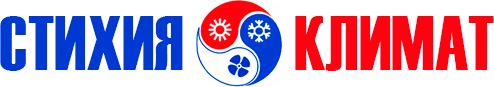 Компания ООО «СтихияКлимат» специализируется на обслуживании вентиляции.Сервисное обслуживание вентиляции преследует цель обеспечить стабильную работу вентиляционной системы в течение всего срока ее эксплуатации и избавить Вас от частого проведения таких работ как полная замена или капитальный ремонт системы вентиляции. Обслуживание вентиляции включает в себя: обследование, прочистку, дезинфекцию, оформление "журнала вентиляции". Очистка вентиляции производится как без демонтажа воздуховодов, так и с разборкой вентиляционных сетей на детали, с последующей сборкой. Дезинфекция вентиляции производится после очистки, путем обработки внутренних стенок воздуховода дезинфицирующими средствами, разрешёнными Государственным Санитарно-Эпидемиологическим Надзором. Дезинфекция проводится только после предварительной очистки вентиляции.ОБСЛУЖИВАНИЕТехническое обслуживание вентиляции состоит из плановых работ по профилактике вентиляционного оборудования, а также работ по выявлению и своевременному устранению возникающих в ходе эксплуатации неисправностей.Системы вентиляции, даже не смотря на высокое качество, могут выходить из строя, для того чтобы это происходило как можно реже необходимо регулярно проводить диагностику и обслуживание вентиляции. Самое трудное в таких случаях поставить «верный диагноз». Только профессионалы могут за короткий отрезок времени точно определить неисправность и спланировать меры по ее устранению.    Диагностика систем вентиляции включает в себя:   проверку вентиляторов на токовые нагрузки;  замеры давления вентиляторов для проверки на производительность; оценку степени загрязненности фильтров приточных установок; оценку работы общей системы приточно - вытяжных установок объекта; проверку эффективности работы систем автоматики; устранение погрешностей действующих систем вентиляции.   Устранение погрешностей действующих систем вентиляции включает в себя: очистку воздуховодов и сетевого оборудования от пыле-жировых отложений; пуско-наладочные работы по исправлению дисбаланса; полное перепроектирование системы вентиляции с заменой установок по мощностям; монтаж дополнительных воздуховодов согласно СНиПам.Вентиляционная система обеспечивает нас свежим воздухом и выводит накопившийся в помещении углекислый газ и другие вредные газообразные вещества, а также предупреждает накопление болезнетворных микробов и вирусов. Для того чтобы вентиляция могла продолжать Вас обслуживать необходимо с Вашей стороны за ней ухаживать, а это включает в себя сервисное обслуживание, благодаря которому Вы сможете избежать ее ремонта или же реконструкции. Мы с удовольствием поможем Вам в решении данного вопроса.Цена договорная!!!№ п/пНАИМЕНОВАНИЕпериодичностьРаздел №1: Системы вентиляции.Раздел №1: Системы вентиляции.Раздел №1: Системы вентиляции.1Общий контроль оборудования и необходимые регулировка.ежекварт.2Контроль соединительных трубопроводов.ежекварт.3Контроль состояния воздушного фильтра, чистка.ежекварт.4Устранение мелких неисправностей, не требующих разборки оборудования.ежекварт.5Замена воздушных фильтров 4 раза в год6Контроль режимов работы оборудования и снятие температурных показателей.4 раза в год7Контроль работы электродвигателей вентиляторов, отсутствие биения, заедания, повышенного шума.4 раза в год8Контроль состояния подшипников.4 раза в год9Контроль состояния силовых и  управляющих цепей.4 раза в год10Контроль состояния поверхности теплообменников, при необходимости чистка.4 раза в год11Контроль состояния гибких вставок.4 раза в год12Контроль работы системы автоматики.4 раза в год13Контроль работы воздушных клапанов.4 раза в год14Контроль состояния вентиляционных решеток.4 раза в год15Переход режима «зима-лето»1 раз в год16Переход режима «лето- зима»1 раз в год17Консультации по правильной эксплуатации системы кондиционирования.Во  время проведения ТО, на период действия договора